Муниципальное бюджетное общеобразовательное учреждение«Журавлёвская школа» Симферопольского района Республики КрымОКПО 00830061 Код ОГРН 1159102024146 ИНН/КПП9109009819/910901001ул. Мира,15-а, с. Журавлёвка, Симферопольский район, Республика Крым, 297512,е-mail: school_simferopolsiy-rayon8@crimeaedu.ruПРИКАЗ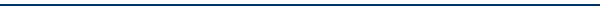  14.02.2023г                                                                                                                                        31-О/1с.ЖуравлёвкаО внедрении ФОП НОО, ООО и СОО и создании рабочей группыНа основании статьи 12 Федерального закона от 29.12.2012 № 273-ФЗ «Об образовании в Российской Федерации», во исполнение приказов Министерства просвещения России от 16.11.2022 № 992 «Об утверждении федеральной образовательной программы начального общего образования», от 16.11.2022 № 993 «Об утверждении федеральной образовательной программы основного общего образования», от 23.11.2022 № 1014 «Об утверждении федеральной образовательной программы среднего общего образования»ПРИКАЗЫВАЮ:1. Создать рабочую группу по переходу на федеральные образовательные программы начального общего, основного общего и среднего общего образования (далее — рабочая группа) в следующем составе:Руководитель- Рагулина В.Г., заместитель директора по учебно-воспитательной работе;Заместитель – Крепичев А.А., заместитель директора по воспитательной работе;Члены : Соловьёва Т.И., руководитель ШМО учителей социально-гуманитарного цикла;Яковлева Т.А.-руководитель ШМО естественно-математического цикла;Дидковская А.П.-руководитель ШМО классных руководителей;Серикова Л.А..- руководитель ШМО учителей начальных классов;Сенина В.В.-учитель истории и обществознания. 2. Утвердить план-график внедрения федеральных образовательных программ начального общего, основного общего и среднего общего образования (далее - ФОП НОО, ООО и СОО) в МБОУ «Журавлёвская школа» согласно приложению к настоящему приказу.3. Рабочей группе:3.1.Выполнить мероприятия согласно плану-графику, утвержденному пунктом 2 настоящего приказа.3.2.Привлекать при необходимости иных работников МБОУ «Журавлёвская школа» для выполнения мероприятий плана-графика, утвержденного пунктом 2 настоящего приказа.3.3.Проводить совещания, консультации и другие действия для выполнения мероприятий плана-графика, утвержденного пунктом 2 настоящего приказа.4. Заместителю директора по учебно-воспитательной работе Рагулиной Валентине Григорьевне:4.1. Контролировать выполнения мероприятий по внедрению ФОП НОО, ООО и СОО в МБОУ «Журавлёвская школа» в сроки, установленные планом-графиком, утвержденном пунктом 2 настоящего приказа. 4.2. Итоги исполнения заслушать  на заседании педагогического совета.5. Секретарю школы Скалозубовой Светлане Николаевне:5.1.Ознакомить под роспись учителей, поименованных в данном приказедо 16.02.2023г. 5.2.Разместить на  официальном сайте  школы данный приказдо 16.02.2023г.6.Контроль за исполнением данного приказа оставляю за собой.Директор                                                                                                     О.А.ПереведенцеваПриложение1 к приказу от 14.02.2023г. №31-О/1План-график  мероприятий по введению федеральных основных общеобразовательных программв МБОУ «Журавлёвская школа»№Наименование мероприятияСрок реализацииОтветственные исполнителиI. Организационно-управленческое обеспечение введения федеральных основных общеобразовательных программI. Организационно-управленческое обеспечение введения федеральных основных общеобразовательных программI. Организационно-управленческое обеспечение введения федеральных основных общеобразовательных программ1.Размещение на официальном  сайте   школы информационных материалов о введении федеральных основных общеобразовательных программфевраль 2023 годаЗаместитель директора по УВРОтветственный за сайт2.Проведение самодиагностики готовности к введению федеральных основных общеобразовательных программАпрель - май 2023 годаЗаместитель директора по УВРРуководители ШМО3.Организация участия педагогических работников в региональных, муниципальных  совещаниях по вопросам введения федеральных основных общеобразовательных программВ течение 2023 годаЗаместитель директора по УВРПедагогические работникиII. Нормативное обеспечение введения федеральных основных общеобразовательных программII. Нормативное обеспечение введения федеральных основных общеобразовательных программII. Нормативное обеспечение введения федеральных основных общеобразовательных программ4.Разработка и утверждение Плана мероприятий по введению федеральных основных общеобразовательных программ Февраль2023 годаЗаместитель директора по УВРРуководители ШМОIII. Методическое обеспечение введения федеральных основных общеобразовательных программIII. Методическое обеспечение введения федеральных основных общеобразовательных программIII. Методическое обеспечение введения федеральных основных общеобразовательных программ5Участие в  организационно-методических мероприятиях МБОУ ДО «ЦДЮТ»  по актуальным вопросам введения федеральных  основных общеобразовательных программЯнварь - август 2023 годаЗаместитель директора по УВРПедагогические работники6.Участие в инструктивно-методических совещаниях, семинарах по вопросам введения федеральных основных общеобразовательных программВ течение 2023 годаЗаместитель директора по УВРПедагогические работники7.Организация включения в педагогическую деятельность учителя федеральных онлайн конструкторов, электронных конспектов уроков по всем учебным предметам, соответствующим требованиям федеральных основных общеобразовательных программАвгуст 2023 годаЗаместитель директора по УВР8.Консультации на информационном портале «Единое содержание общего образования»В течение годаЗаместитель директора по УВРРуководители ШМОПедагогические работникиIV. Кадровое обеспечение введения федеральных основных общеобразовательных программIV. Кадровое обеспечение введения федеральных основных общеобразовательных программIV. Кадровое обеспечение введения федеральных основных общеобразовательных программ9Обеспечение повышения квалификации руководителей общеобразовательных  учреждений по вопросам организации образовательного процесса в соответствии с федеральными основными общеобразовательными программамиФевраль - июнь 2023 годаДиректор10.Обеспечение повышения квалификации педагогических работников по вопросам преподавания учебных предметов в соответствии с федеральными основными общеобразовательными программамиФевраль - август 2023 годаЗаместитель директора по УВРV. Мониторинг готовности к введению  федеральных основных общеобразовательных программV. Мониторинг готовности к введению  федеральных основных общеобразовательных программV. Мониторинг готовности к введению  федеральных основных общеобразовательных программ11.Участие в мониторинге по организации образовательного процесса в соответствии с федеральными основными общеобразовательными программамиДо 1 декабря 2023 годаДиректорЗаместитель директора по УВР12.Проведение индивидуальных собеседований по вопросам готовности к введению федеральных основных общеобразовательных программФевраль - март 2023 годаДиректорЗаместитель директора по УВРРуководители ШМОVI. Информационное обеспечение введения федеральных основных общеобразовательных программVI. Информационное обеспечение введения федеральных основных общеобразовательных программVI. Информационное обеспечение введения федеральных основных общеобразовательных программ13.Информирование общественности и всех участников образовательных отношений через средства массовой информации о подготовке к переходу на реализацию образовательных программ в соответствии с федеральными основными общеобразовательными программамиВ течение 2023 годаЗаместитель директора по УВРОтветственный за сайт школыБэшимова А.Г.14.Проведение просветительских мероприятий, направленных на повышение компетентности педагогов и родителей обучающихся в части введения в образовательный процесс федеральных основных общеобразовательных программВ течение 2023 годаДиректорЗаместитель директора по УВРКлассные руководители